MERIDIAN BEACON MAP CHANGER No IPHONE REQUIREDNo SMARTPHONE REQUIREDDescriptionMeridian map-changer is a script relying on the meridian API, which, given a meridian location-id (read a meridian account) and a token for authentication let you change a beacon from a map to another.Use casesThe original use case comes from the fact I had registered the beacons before uploading a new map to Meridian, so the beacons were not associated to the correct map. The registering phase led me borrowing a iPhone from a colleague (because I am a very happy owner of an Android phone)… and I wanted to avoid bothering him again…Another use case concerns PoC: it might be necessary to reassign some beacons to a new map and if you don’t have a iPhone you can’t do even that…Yet another case is that you are not close to the beacons: the beacon App requires an iPhone but also to be close the beacon to reassign it!DisclamersNo, map-changer cannot “onboard” a new beacon, each new beacon has to be already associated to your location using the Beacon App that only exist on iPhoneNo, map-changer cannot change tags of map for now (maybe in the future)No, map-changer cannot move a beacon from a location to another, only between to maps of the same locationNo, this is not a product and it has no warranty of anything suiting for your need, for that reason it is released under the GPLv3Yes, you can modify and adapt map-changer at your will but need to be compliant with the GPLv3: https://www.gnu.org/licenses/gpl-3.0.en.htmlRequirementsA linux/MacOS X computer with the curl program available or a windows PC with Cygwin with curl installed in.References:Cygwin http://www.cygwin.com/Curl https://curl.haxx.se/ThanksThanks to Vincent Blavet during a discussion, for having let me realized that I had overlooked what was possible to do with the meridian API.Where to get map-changer?Here embedded in this document:(under Windows, better read the file using wordpad) Let’s rock!Obtain your Location-id (your account number)Connect your web browser to the Meridian Editor: https://edit.meridianapps.com/loginlogin with your credentialsselect the location of the beacon(s) you want to change of mapthe location-id is available in the URL that then shows on your browser:https://edit.meridianapps.com/apps/<location-id>/versions/1/dashboard/Or click on the bottom left menu “location” see the screenshot below: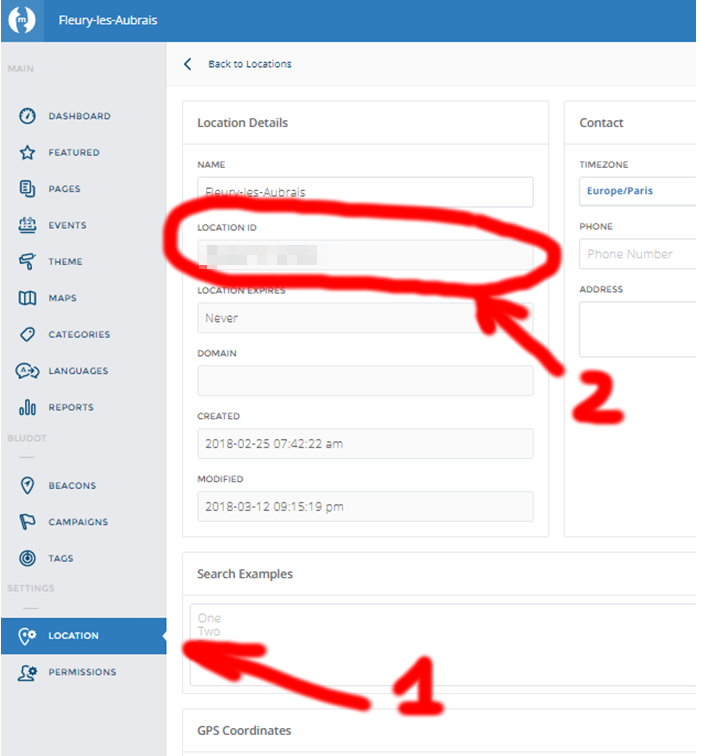 Keep this location-id for further referencesObtain a API tokenWhile still logged on the Meridian Editor (and thus while your browser has still a cookie to authente to the portal) modify the URL by the following one and hit the <enter> key for validation:https://edit.meridianapps.com/api/tokensYou should see your browser displaying a small json snippet of the following form:"results": [        {            "token": "xxxxxxxxxxxxx",             "created": "2018-02-08T10:05:39.049300",             "email": "your@email"        }    ]   Grap token string, here the xxxx part an keep it for the next step (without the quotes) Using map-changerIn a terminal, run the command without argument to have a view of its syntax: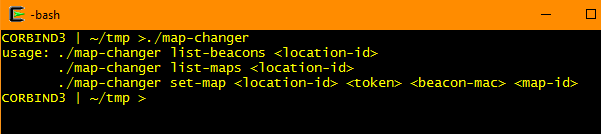 The command that operates the change is the latest syntax:map-changer set-map <location-id> <token> <beacon-mac> <new-map-id>Notes:You can get the beacon’s mac address from the Meridian Editor (menu beacons then select “list” on the top right of the window), or you can run map-changer with the argument list-beacons followed by the location-id you already have obtained previously: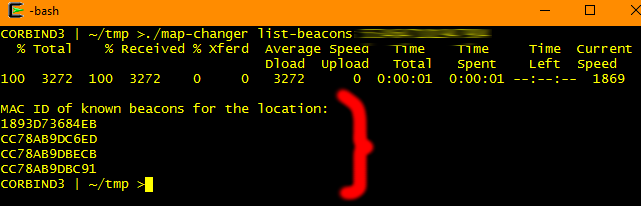 You can get the map identifiers of the location from the Meridian editor (menu MAPS, then select a map and read the URL) or run map-changer with the argument list-maps 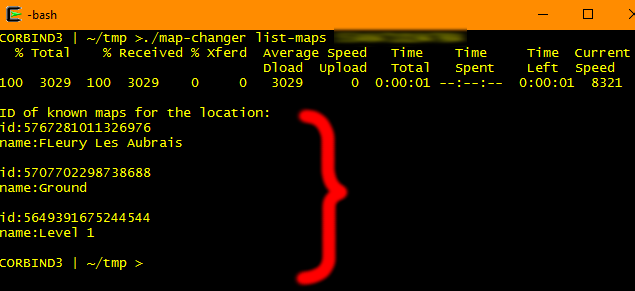 